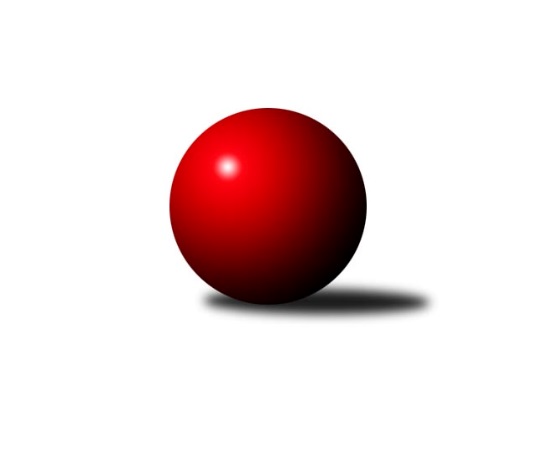 Č.15Ročník 2021/2022	10.5.2024 Divize AS 2021/2022Statistika 15. kolaTabulka družstev:		družstvo	záp	výh	rem	proh	skore	sety	průměr	body	plné	dorážka	chyby	1.	KK Slavoj Praha B	15	11	0	4	82.5 : 37.5 	(114.0 : 66.0)	2623	22	1786	837	31.3	2.	KK Konstruktiva Praha  B	15	10	1	4	70.0 : 50.0 	(101.5 : 78.5)	2596	21	1800	796	32.7	3.	TJ Praga Praha	15	10	0	5	69.5 : 50.5 	(104.0 : 76.0)	2578	20	1764	814	32.6	4.	AC Sparta Praha	15	8	1	6	63.0 : 57.0 	(88.0 : 92.0)	2610	17	1784	826	32.4	5.	TJ Sparta Kutná Hora	14	8	0	6	65.0 : 47.0 	(91.0 : 77.0)	2528	16	1736	792	33.3	6.	TJ Sokol Benešov B	12	7	0	5	48.5 : 47.5 	(73.0 : 71.0)	2473	14	1719	754	41.6	7.	KK Vlašim	13	7	0	6	52.0 : 52.0 	(70.0 : 86.0)	2540	14	1766	774	42.5	8.	TJ Sokol Brandýs n. L.	15	7	0	8	62.5 : 57.5 	(91.0 : 89.0)	2511	14	1748	764	39.4	9.	TJ Sokol Praha-Vršovice	15	7	0	8	59.0 : 61.0 	(90.5 : 89.5)	2544	14	1757	787	37.7	10.	TJ AŠ Mladá Boleslav	15	7	0	8	56.5 : 63.5 	(89.0 : 91.0)	2483	14	1718	765	44.9	11.	SK Meteor Praha A	15	6	0	9	54.0 : 66.0 	(86.5 : 93.5)	2530	12	1737	793	37.7	12.	TJ Neratovice	15	5	0	10	49.0 : 71.0 	(86.0 : 94.0)	2474	10	1712	763	35.7	13.	SK Meteor Praha B	13	4	0	9	36.0 : 68.0 	(57.0 : 99.0)	2446	8	1707	738	45.9	14.	KK Slavia Praha	13	2	0	11	32.5 : 71.5 	(58.5 : 97.5)	2423	4	1705	718	38.9Tabulka doma:		družstvo	záp	výh	rem	proh	skore	sety	průměr	body	maximum	minimum	1.	TJ Praga Praha	7	7	0	0	43.0 : 13.0 	(56.5 : 27.5)	2617	14	2660	2561	2.	KK Slavoj Praha B	8	7	0	1	47.0 : 17.0 	(67.5 : 28.5)	2787	14	2897	2695	3.	KK Konstruktiva Praha  B	8	7	0	1	44.0 : 20.0 	(64.0 : 32.0)	2660	14	2728	2535	4.	AC Sparta Praha	8	6	1	1	41.0 : 23.0 	(48.5 : 47.5)	2640	13	2666	2587	5.	TJ Sparta Kutná Hora	7	6	0	1	43.0 : 13.0 	(57.0 : 27.0)	2713	12	2831	2581	6.	TJ Sokol Brandýs n. L.	7	6	0	1	40.0 : 16.0 	(50.0 : 34.0)	2416	12	2536	2304	7.	TJ Sokol Praha-Vršovice	7	6	0	1	39.0 : 17.0 	(55.0 : 29.0)	2454	12	2598	2336	8.	SK Meteor Praha A	7	5	0	2	33.0 : 23.0 	(46.5 : 37.5)	2588	10	2692	2508	9.	KK Vlašim	7	5	0	2	33.0 : 23.0 	(42.0 : 42.0)	2599	10	2682	2522	10.	TJ Sokol Benešov B	6	4	0	2	27.5 : 20.5 	(39.5 : 32.5)	2603	8	2652	2520	11.	TJ Neratovice	7	4	0	3	30.0 : 26.0 	(45.0 : 39.0)	2562	8	2628	2461	12.	TJ AŠ Mladá Boleslav	8	4	0	4	34.0 : 30.0 	(48.5 : 47.5)	2509	8	2635	2364	13.	SK Meteor Praha B	5	2	0	3	16.0 : 24.0 	(26.0 : 34.0)	2448	4	2560	2363	14.	KK Slavia Praha	8	0	0	8	18.5 : 45.5 	(41.5 : 54.5)	2476	0	2571	2268Tabulka venku:		družstvo	záp	výh	rem	proh	skore	sety	průměr	body	maximum	minimum	1.	KK Slavoj Praha B	7	4	0	3	35.5 : 20.5 	(46.5 : 37.5)	2596	8	2745	2422	2.	KK Konstruktiva Praha  B	7	3	1	3	26.0 : 30.0 	(37.5 : 46.5)	2601	7	2704	2485	3.	TJ Sokol Benešov B	6	3	0	3	21.0 : 27.0 	(33.5 : 38.5)	2451	6	2720	2197	4.	TJ AŠ Mladá Boleslav	7	3	0	4	22.5 : 33.5 	(40.5 : 43.5)	2478	6	2614	2321	5.	TJ Praga Praha	8	3	0	5	26.5 : 37.5 	(47.5 : 48.5)	2573	6	2704	2484	6.	KK Slavia Praha	5	2	0	3	14.0 : 26.0 	(17.0 : 43.0)	2412	4	2568	2217	7.	KK Vlašim	6	2	0	4	19.0 : 29.0 	(28.0 : 44.0)	2530	4	2577	2466	8.	AC Sparta Praha	7	2	0	5	22.0 : 34.0 	(39.5 : 44.5)	2606	4	2688	2508	9.	TJ Sparta Kutná Hora	7	2	0	5	22.0 : 34.0 	(34.0 : 50.0)	2502	4	2687	2286	10.	SK Meteor Praha B	8	2	0	6	20.0 : 44.0 	(31.0 : 65.0)	2457	4	2545	2275	11.	TJ Sokol Brandýs n. L.	8	1	0	7	22.5 : 41.5 	(41.0 : 55.0)	2525	2	2674	2328	12.	SK Meteor Praha A	8	1	0	7	21.0 : 43.0 	(40.0 : 56.0)	2523	2	2643	2276	13.	TJ Sokol Praha-Vršovice	8	1	0	7	20.0 : 44.0 	(35.5 : 60.5)	2557	2	2629	2496	14.	TJ Neratovice	8	1	0	7	19.0 : 45.0 	(41.0 : 55.0)	2462	2	2555	2343Tabulka podzimní části:		družstvo	záp	výh	rem	proh	skore	sety	průměr	body	doma	venku	1.	KK Slavoj Praha B	13	10	0	3	71.5 : 32.5 	(97.0 : 59.0)	2622	20 	6 	0 	1 	4 	0 	2	2.	KK Konstruktiva Praha  B	13	9	1	3	61.0 : 43.0 	(86.5 : 69.5)	2600	19 	6 	0 	1 	3 	1 	2	3.	TJ Praga Praha	13	9	0	4	62.5 : 41.5 	(95.0 : 61.0)	2581	18 	6 	0 	0 	3 	0 	4	4.	TJ Sparta Kutná Hora	12	7	0	5	56.0 : 40.0 	(78.0 : 66.0)	2546	14 	5 	0 	1 	2 	0 	4	5.	TJ Sokol Benešov B	12	7	0	5	48.5 : 47.5 	(73.0 : 71.0)	2473	14 	4 	0 	2 	3 	0 	3	6.	TJ Sokol Brandýs n. L.	13	7	0	6	58.5 : 45.5 	(83.0 : 73.0)	2520	14 	6 	0 	0 	1 	0 	6	7.	KK Vlašim	13	7	0	6	52.0 : 52.0 	(70.0 : 86.0)	2540	14 	5 	0 	2 	2 	0 	4	8.	AC Sparta Praha	13	6	1	6	52.0 : 52.0 	(75.0 : 81.0)	2616	13 	5 	1 	1 	1 	0 	5	9.	TJ Sokol Praha-Vršovice	13	6	0	7	53.0 : 51.0 	(80.5 : 75.5)	2542	12 	6 	0 	1 	0 	0 	6	10.	TJ AŠ Mladá Boleslav	13	6	0	7	47.5 : 56.5 	(74.0 : 82.0)	2481	12 	3 	0 	3 	3 	0 	4	11.	SK Meteor Praha A	13	5	0	8	46.0 : 58.0 	(74.5 : 81.5)	2520	10 	4 	0 	2 	1 	0 	6	12.	SK Meteor Praha B	12	4	0	8	36.0 : 60.0 	(56.0 : 88.0)	2430	8 	2 	0 	3 	2 	0 	5	13.	TJ Neratovice	13	3	0	10	38.0 : 66.0 	(71.5 : 84.5)	2474	6 	3 	0 	3 	0 	0 	7	14.	KK Slavia Praha	12	2	0	10	29.5 : 66.5 	(54.0 : 90.0)	2428	4 	0 	0 	7 	2 	0 	3Tabulka jarní části:		družstvo	záp	výh	rem	proh	skore	sety	průměr	body	doma	venku	1.	TJ Neratovice	2	2	0	0	11.0 : 5.0 	(14.5 : 9.5)	2546	4 	1 	0 	0 	1 	0 	0 	2.	AC Sparta Praha	2	2	0	0	11.0 : 5.0 	(13.0 : 11.0)	2598	4 	1 	0 	0 	1 	0 	0 	3.	KK Slavoj Praha B	2	1	0	1	11.0 : 5.0 	(17.0 : 7.0)	2723	2 	1 	0 	0 	0 	0 	1 	4.	KK Konstruktiva Praha  B	2	1	0	1	9.0 : 7.0 	(15.0 : 9.0)	2645	2 	1 	0 	0 	0 	0 	1 	5.	TJ AŠ Mladá Boleslav	2	1	0	1	9.0 : 7.0 	(15.0 : 9.0)	2548	2 	1 	0 	1 	0 	0 	0 	6.	TJ Sparta Kutná Hora	2	1	0	1	9.0 : 7.0 	(13.0 : 11.0)	2562	2 	1 	0 	0 	0 	0 	1 	7.	SK Meteor Praha A	2	1	0	1	8.0 : 8.0 	(12.0 : 12.0)	2602	2 	1 	0 	0 	0 	0 	1 	8.	TJ Praga Praha	2	1	0	1	7.0 : 9.0 	(9.0 : 15.0)	2566	2 	1 	0 	0 	0 	0 	1 	9.	TJ Sokol Praha-Vršovice	2	1	0	1	6.0 : 10.0 	(10.0 : 14.0)	2550	2 	0 	0 	0 	1 	0 	1 	10.	TJ Sokol Benešov B	0	0	0	0	0.0 : 0.0 	(0.0 : 0.0)	0	0 	0 	0 	0 	0 	0 	0 	11.	KK Vlašim	0	0	0	0	0.0 : 0.0 	(0.0 : 0.0)	0	0 	0 	0 	0 	0 	0 	0 	12.	KK Slavia Praha	1	0	0	1	3.0 : 5.0 	(4.5 : 7.5)	2268	0 	0 	0 	1 	0 	0 	0 	13.	SK Meteor Praha B	1	0	0	1	0.0 : 8.0 	(1.0 : 11.0)	2538	0 	0 	0 	0 	0 	0 	1 	14.	TJ Sokol Brandýs n. L.	2	0	0	2	4.0 : 12.0 	(8.0 : 16.0)	2453	0 	0 	0 	1 	0 	0 	1 Zisk bodů pro družstvo:		jméno hráče	družstvo	body	zápasy	v %	dílčí body	sety	v %	1.	Zbyněk Vilímovský 	TJ Sokol Praha-Vršovice  	12	/	15	(80%)	23	/	30	(77%)	2.	Karel Křenek 	TJ Sokol Brandýs n. L. 	12	/	15	(80%)	21	/	30	(70%)	3.	Jan Bürger 	KK Slavia Praha 	11	/	13	(85%)	19	/	26	(73%)	4.	Dušan Hrčkulák 	TJ Sparta Kutná Hora 	11	/	14	(79%)	18	/	28	(64%)	5.	Michal Ostatnický 	KK Konstruktiva Praha  B 	11	/	15	(73%)	19	/	30	(63%)	6.	Martin Boháč 	SK Meteor Praha A 	11	/	15	(73%)	17.5	/	30	(58%)	7.	David Kuděj 	KK Slavoj Praha B 	10.5	/	11	(95%)	18	/	22	(82%)	8.	Petr Palaštuk 	TJ AŠ Mladá Boleslav  	10.5	/	15	(70%)	20	/	30	(67%)	9.	Josef Kašpar 	TJ Praga Praha  	10	/	15	(67%)	19.5	/	30	(65%)	10.	Rostislav Kašpar 	TJ Praga Praha  	10	/	15	(67%)	19.5	/	30	(65%)	11.	David Kašpar 	TJ Praga Praha  	10	/	15	(67%)	17.5	/	30	(58%)	12.	Miloslav Rychetský 	TJ Sokol Brandýs n. L. 	9.5	/	15	(63%)	21	/	30	(70%)	13.	Zdeněk Rajchman 	TJ Sparta Kutná Hora 	9	/	11	(82%)	13	/	22	(59%)	14.	Stanislav Březina ml.	KK Slavoj Praha B 	9	/	12	(75%)	16.5	/	24	(69%)	15.	Ctirad Dudycha 	SK Meteor Praha B 	9	/	13	(69%)	17.5	/	26	(67%)	16.	Viktor Jungbauer 	KK Slavoj Praha B 	9	/	14	(64%)	17.5	/	28	(63%)	17.	Petr Neumajer 	AC Sparta Praha 	9	/	15	(60%)	19	/	30	(63%)	18.	Vojtěch Krákora 	AC Sparta Praha 	9	/	15	(60%)	19	/	30	(63%)	19.	Jiří Rejthárek 	TJ Sokol Praha-Vršovice  	8.5	/	13	(65%)	17	/	26	(65%)	20.	Milan Komorník 	TJ Praga Praha  	8	/	12	(67%)	17.5	/	24	(73%)	21.	Vladimír Holý 	TJ Sparta Kutná Hora 	8	/	12	(67%)	15.5	/	24	(65%)	22.	Anton Stašák 	KK Slavoj Praha B 	8	/	14	(57%)	16	/	28	(57%)	23.	Pavel Horáček ml.	TJ AŠ Mladá Boleslav  	8	/	14	(57%)	15.5	/	28	(55%)	24.	Jiří Jabůrek 	TJ Sokol Praha-Vršovice  	8	/	15	(53%)	17.5	/	30	(58%)	25.	Pavel Plachý 	SK Meteor Praha A 	8	/	15	(53%)	15.5	/	30	(52%)	26.	Petr Hartina 	AC Sparta Praha 	8	/	15	(53%)	14.5	/	30	(48%)	27.	Ladislav Hlaváček 	KK Vlašim  	7.5	/	13	(58%)	14.5	/	26	(56%)	28.	Jiří Kadleček 	KK Vlašim  	7.5	/	13	(58%)	13.5	/	26	(52%)	29.	Emilie Somolíková 	KK Konstruktiva Praha  B 	7.5	/	14	(54%)	17	/	28	(61%)	30.	Tomáš Křenek 	TJ AŠ Mladá Boleslav  	7	/	10	(70%)	13.5	/	20	(68%)	31.	Michal Vyskočil 	TJ Sokol Benešov B 	7	/	11	(64%)	14	/	22	(64%)	32.	David Dittrich 	SK Meteor Praha B 	7	/	11	(64%)	11.5	/	22	(52%)	33.	Dušan Dvořák 	TJ Sokol Benešov B 	7	/	12	(58%)	12	/	24	(50%)	34.	Jaroslav Pleticha st.	KK Konstruktiva Praha  B 	7	/	13	(54%)	16.5	/	26	(63%)	35.	Petr Božka 	TJ Neratovice 	7	/	13	(54%)	15.5	/	26	(60%)	36.	Petr Šteiner 	TJ Neratovice 	7	/	13	(54%)	14	/	26	(54%)	37.	Aleš Jungmann 	KK Slavia Praha 	7	/	13	(54%)	14	/	26	(54%)	38.	František Čvančara 	TJ Sokol Brandýs n. L. 	7	/	14	(50%)	15	/	28	(54%)	39.	Jiří Kašpar 	KK Slavoj Praha B 	7	/	14	(50%)	14	/	28	(50%)	40.	Ludmila Johnová 	KK Konstruktiva Praha  B 	6.5	/	14	(46%)	16	/	28	(57%)	41.	Pavel Janoušek 	TJ Praga Praha  	6.5	/	15	(43%)	14.5	/	30	(48%)	42.	Václav Sommer 	TJ Sokol Brandýs n. L. 	6	/	8	(75%)	10	/	16	(63%)	43.	Jan Kvapil 	TJ Neratovice 	6	/	9	(67%)	13	/	18	(72%)	44.	Luboš Polanský 	SK Meteor Praha B 	6	/	12	(50%)	13	/	24	(54%)	45.	Vlastimil Pírek 	KK Vlašim  	6	/	12	(50%)	9	/	24	(38%)	46.	Eva Dvorská 	TJ Neratovice 	6	/	13	(46%)	12	/	26	(46%)	47.	Josef Dotlačil 	KK Vlašim  	6	/	13	(46%)	12	/	26	(46%)	48.	Václav Tůma 	KK Vlašim  	6	/	13	(46%)	11	/	26	(42%)	49.	Pavel Grygar 	TJ Sokol Praha-Vršovice  	6	/	13	(46%)	10	/	26	(38%)	50.	Ivo Steindl 	SK Meteor Praha A 	6	/	14	(43%)	15.5	/	28	(55%)	51.	Václav Klička 	AC Sparta Praha 	6	/	15	(40%)	14	/	30	(47%)	52.	Jindřich Sahula 	SK Meteor Praha A 	6	/	15	(40%)	12	/	30	(40%)	53.	Josef Cíla 	TJ AŠ Mladá Boleslav  	5	/	7	(71%)	9	/	14	(64%)	54.	Jiří Neumajer 	AC Sparta Praha 	5	/	7	(71%)	6.5	/	14	(46%)	55.	Vladimíra Pavlatová 	AC Sparta Praha 	5	/	8	(63%)	8.5	/	16	(53%)	56.	Tomáš Jelínek 	TJ Sparta Kutná Hora 	5	/	11	(45%)	12	/	22	(55%)	57.	Arnošt Nedbal 	KK Konstruktiva Praha  B 	5	/	11	(45%)	12	/	22	(55%)	58.	Miroslav Bubeník 	KK Slavoj Praha B 	5	/	12	(42%)	11	/	24	(46%)	59.	Michal Horáček 	TJ AŠ Mladá Boleslav  	5	/	12	(42%)	10	/	24	(42%)	60.	Filip Knap 	KK Slavia Praha 	5	/	12	(42%)	10	/	24	(42%)	61.	Josef Trnka 	TJ Neratovice 	5	/	12	(42%)	9.5	/	24	(40%)	62.	Martin Šmejkal 	TJ Sokol Brandýs n. L. 	5	/	12	(42%)	7	/	24	(29%)	63.	Jaroslav Kourek 	TJ Praga Praha  	5	/	14	(36%)	14.5	/	28	(52%)	64.	Jiří Barbora 	TJ Sparta Kutná Hora 	5	/	14	(36%)	11.5	/	28	(41%)	65.	Eva Václavková 	KK Konstruktiva Praha  B 	5	/	14	(36%)	9	/	28	(32%)	66.	Milan Mikulášek 	SK Meteor Praha A 	5	/	15	(33%)	12	/	30	(40%)	67.	Jiří Kočí 	TJ Sokol Benešov B 	4.5	/	9	(50%)	10	/	18	(56%)	68.	Martin Šmejkal 	TJ Sokol Praha-Vršovice  	4.5	/	11	(41%)	10.5	/	22	(48%)	69.	Michal Hrčkulák 	TJ Sparta Kutná Hora 	4	/	6	(67%)	8	/	12	(67%)	70.	Luboš Brabec 	TJ Sokol Benešov B 	4	/	7	(57%)	8.5	/	14	(61%)	71.	Pavel Novák 	SK Meteor Praha B 	4	/	8	(50%)	5	/	16	(31%)	72.	Petr Brabenec 	TJ Sokol Benešov B 	4	/	9	(44%)	9	/	18	(50%)	73.	Milan Černý 	KK Vlašim  	4	/	11	(36%)	8	/	22	(36%)	74.	Ladislav Zahrádka 	SK Meteor Praha A 	4	/	15	(27%)	14	/	30	(47%)	75.	Karel Vaňata 	KK Slavia Praha 	3.5	/	11	(32%)	6.5	/	22	(30%)	76.	Ladislav Kalous 	TJ Sokol Benešov B 	3	/	3	(100%)	5	/	6	(83%)	77.	Leoš Vobořil 	TJ Sparta Kutná Hora 	3	/	3	(100%)	5	/	6	(83%)	78.	Jiří Pavlík 	KK Slavoj Praha B 	3	/	4	(75%)	5	/	8	(63%)	79.	Jaroslav Pleticha ml.	KK Konstruktiva Praha  B 	3	/	4	(75%)	5	/	8	(63%)	80.	Pavel Holec 	TJ Sokol Brandýs n. L. 	3	/	4	(75%)	5	/	8	(63%)	81.	Miroslav Viktorin 	AC Sparta Praha 	3	/	4	(75%)	4	/	8	(50%)	82.	Jan Meščan 	TJ Neratovice 	3	/	6	(50%)	6	/	12	(50%)	83.	Petr Dus 	TJ Sparta Kutná Hora 	3	/	6	(50%)	4	/	12	(33%)	84.	Petr Horáček 	TJ AŠ Mladá Boleslav  	3	/	10	(30%)	8	/	20	(40%)	85.	Pavel Palaštuk 	TJ AŠ Mladá Boleslav  	3	/	11	(27%)	9	/	22	(41%)	86.	Martin Šveda 	TJ Sokol Praha-Vršovice  	3	/	12	(25%)	6.5	/	24	(27%)	87.	Pavel Kotek 	TJ Sokol Brandýs n. L. 	3	/	15	(20%)	7	/	30	(23%)	88.	Jindřich Valo 	KK Slavoj Praha B 	2	/	2	(100%)	4	/	4	(100%)	89.	František Rusín 	KK Slavoj Praha B 	2	/	2	(100%)	4	/	4	(100%)	90.	Jitka Drábková 	TJ Sokol Benešov B 	2	/	2	(100%)	4	/	4	(100%)	91.	Lukáš Kotek 	TJ Sokol Brandýs n. L. 	2	/	2	(100%)	3	/	4	(75%)	92.	Jan Barchánek 	KK Konstruktiva Praha  B 	2	/	2	(100%)	3	/	4	(75%)	93.	Antonín Krejza 	TJ Sokol Praha-Vršovice  	2	/	7	(29%)	5	/	14	(36%)	94.	Jan Kozák 	TJ Neratovice 	2	/	7	(29%)	3.5	/	14	(25%)	95.	Zdeněk Novák 	KK Slavia Praha 	2	/	8	(25%)	3	/	16	(19%)	96.	Jaroslava Fukačová 	TJ Neratovice 	2	/	9	(22%)	6	/	18	(33%)	97.	Luboš Soukup 	SK Meteor Praha B 	2	/	11	(18%)	4.5	/	22	(20%)	98.	Jaroslav Hažva 	KK Slavoj Praha B 	1	/	1	(100%)	2	/	2	(100%)	99.	Pavel Horáček st.	TJ AŠ Mladá Boleslav  	1	/	1	(100%)	2	/	2	(100%)	100.	Hana Kovářová 	KK Konstruktiva Praha  B 	1	/	1	(100%)	2	/	2	(100%)	101.	Michal Koubek 	KK Slavoj Praha B 	1	/	1	(100%)	1	/	2	(50%)	102.	Miroslav Pessr 	KK Vlašim  	1	/	1	(100%)	1	/	2	(50%)	103.	Petr Pravlovský 	KK Slavoj Praha B 	1	/	1	(100%)	1	/	2	(50%)	104.	Josef Hladík 	TJ Sokol Praha-Vršovice  	1	/	1	(100%)	1	/	2	(50%)	105.	Jiří Franěk 	TJ Sokol Benešov B 	1	/	2	(50%)	3	/	4	(75%)	106.	Eva Křenková 	TJ Sokol Brandýs n. L. 	1	/	2	(50%)	2	/	4	(50%)	107.	Přemysl Jonák 	KK Slavia Praha 	1	/	2	(50%)	2	/	4	(50%)	108.	Ivana Kopecká 	TJ Sparta Kutná Hora 	1	/	3	(33%)	3	/	6	(50%)	109.	Karel Drábek 	TJ Sokol Benešov B 	1	/	3	(33%)	2.5	/	6	(42%)	110.	Martin Dubský 	AC Sparta Praha 	1	/	4	(25%)	1	/	8	(13%)	111.	Jiří Novotný 	SK Meteor Praha B 	1	/	5	(20%)	2.5	/	10	(25%)	112.	Pavel Pavlíček 	AC Sparta Praha 	1	/	5	(20%)	1	/	10	(10%)	113.	Petr Vacek 	TJ Neratovice 	1	/	8	(13%)	6.5	/	16	(41%)	114.	Petr Knap 	KK Slavia Praha 	1	/	11	(9%)	3	/	22	(14%)	115.	Marek Červ 	TJ Sokol Benešov B 	1	/	12	(8%)	5	/	24	(21%)	116.	Michal Franc 	SK Meteor Praha B 	1	/	12	(8%)	2	/	24	(8%)	117.	František Pícha 	KK Vlašim  	0	/	1	(0%)	1	/	2	(50%)	118.	Karel Bernat 	KK Slavia Praha 	0	/	1	(0%)	1	/	2	(50%)	119.	Karel Palát 	TJ Sokol Benešov B 	0	/	1	(0%)	0	/	2	(0%)	120.	Patrik Polach 	TJ Sokol Benešov B 	0	/	1	(0%)	0	/	2	(0%)	121.	Petr Kšír 	TJ Praga Praha  	0	/	1	(0%)	0	/	2	(0%)	122.	Ivan Vlček 	TJ Praga Praha  	0	/	1	(0%)	0	/	2	(0%)	123.	Ivana Vlková 	SK Meteor Praha A 	0	/	1	(0%)	0	/	2	(0%)	124.	Karel Wolf 	TJ Sokol Praha-Vršovice  	0	/	1	(0%)	0	/	2	(0%)	125.	Jan Rabenseifner 	KK Slavia Praha 	0	/	1	(0%)	0	/	2	(0%)	126.	Milan Mareš 	KK Slavia Praha 	0	/	1	(0%)	0	/	2	(0%)	127.	Lukáš Pelánek 	TJ Sokol Praha-Vršovice  	0	/	1	(0%)	0	/	2	(0%)	128.	Miroslav Klabík 	TJ Sokol Praha-Vršovice  	0	/	1	(0%)	0	/	2	(0%)	129.	Luboš Zajíček 	KK Vlašim  	0	/	1	(0%)	0	/	2	(0%)	130.	Jan Petráček 	SK Meteor Praha B 	0	/	1	(0%)	0	/	2	(0%)	131.	Jaroslav Zahrádka 	KK Konstruktiva Praha  B 	0	/	2	(0%)	2	/	4	(50%)	132.	Jaroslav Čermák 	TJ Sparta Kutná Hora 	0	/	2	(0%)	1	/	4	(25%)	133.	Pavlína Kašparová 	TJ Praga Praha  	0	/	2	(0%)	1	/	4	(25%)	134.	Jan Červenka 	AC Sparta Praha 	0	/	2	(0%)	0.5	/	4	(13%)	135.	Vladimír Sommer 	TJ Sokol Brandýs n. L. 	0	/	3	(0%)	0	/	6	(0%)	136.	Luboš Zelenka 	KK Slavia Praha 	0	/	4	(0%)	1	/	8	(13%)	137.	Miroslav Šostý 	SK Meteor Praha B 	0	/	5	(0%)	1	/	10	(10%)	138.	Jiří Samolák 	TJ AŠ Mladá Boleslav  	0	/	7	(0%)	2	/	14	(14%)Průměry na kuželnách:		kuželna	průměr	plné	dorážka	chyby	výkon na hráče	1.	SK Žižkov Praha, 1-4	2714	1851	863	37.9	(452.4)	2.	TJ Sparta Kutná Hora, 1-4	2666	1810	855	31.1	(444.4)	3.	KK Konstruktiva Praha, 1-4	2603	1786	816	36.6	(433.9)	4.	Spartak Vlašim, 1-2	2593	1793	799	41.4	(432.2)	5.	Benešov, 1-4	2591	1777	813	38.6	(431.9)	6.	TJ Neratovice, 1-2	2551	1750	800	32.4	(425.2)	7.	Karlov, 1-2	2533	1760	773	40.6	(422.3)	8.	Meteor, 1-2	2519	1738	781	34.8	(419.9)	9.	KK Slavia Praha, 1-2	2516	1718	797	32.2	(419.4)	10.	Mladá Boleslav, 1-2	2505	1729	775	45.4	(417.5)	11.	Vršovice, 1-2	2401	1675	725	42.9	(400.2)	12.	Brandýs 1-2, 1-2	2398	1677	720	38.2	(399.7)Nejlepší výkony na kuželnách:SK Žižkov Praha, 1-4KK Slavoj Praha B	2897	15. kolo	Viktor Jungbauer 	KK Slavoj Praha B	530	15. koloKK Slavoj Praha B	2843	5. kolo	Jiří Kašpar 	KK Slavoj Praha B	517	9. koloKK Slavoj Praha B	2819	11. kolo	David Kuděj 	KK Slavoj Praha B	515	12. koloKK Slavoj Praha B	2788	12. kolo	Jan Bürger 	KK Slavoj Praha B	511	15. koloKK Slavoj Praha B	2772	9. kolo	Anton Stašák 	KK Slavoj Praha B	500	5. koloKK Slavoj Praha B	2741	1. kolo	Jindřich Valo 	KK Slavoj Praha B	499	3. koloKK Slavoj Praha B	2738	7. kolo	Anton Stašák 	KK Slavoj Praha B	498	11. koloTJ Sokol Benešov B	2720	3. kolo	David Kuděj 	KK Slavoj Praha B	498	11. koloTJ Praga Praha 	2704	5. kolo	Viktor Jungbauer 	KK Slavoj Praha B	497	11. koloKK Slavoj Praha B	2695	3. kolo	František Rusín 	KK Slavoj Praha B	496	12. koloTJ Sparta Kutná Hora, 1-4TJ Sparta Kutná Hora	2831	4. kolo	Dušan Hrčkulák 	TJ Sparta Kutná Hora	493	4. koloTJ Sparta Kutná Hora	2786	10. kolo	Dušan Hrčkulák 	TJ Sparta Kutná Hora	490	12. koloTJ Sparta Kutná Hora	2733	12. kolo	Jiří Rejthárek 	TJ Sokol Praha-Vršovice 	490	15. koloTJ Sparta Kutná Hora	2733	8. kolo	Leoš Vobořil 	TJ Sparta Kutná Hora	490	4. koloTJ Sparta Kutná Hora	2719	15. kolo	Dušan Hrčkulák 	TJ Sparta Kutná Hora	487	8. koloTJ Sparta Kutná Hora	2701	6. kolo	Pavel Plachý 	SK Meteor Praha A	485	10. koloAC Sparta Praha	2674	8. kolo	Václav Sommer 	TJ Sokol Brandýs n. L.	482	3. koloTJ Sokol Benešov B	2673	12. kolo	Michal Hrčkulák 	TJ Sparta Kutná Hora	481	8. koloTJ Praga Praha 	2662	1. kolo	Jiří Kočí 	TJ Sokol Benešov B	479	12. koloSK Meteor Praha A	2643	10. kolo	Vladimír Holý 	TJ Sparta Kutná Hora	477	4. koloKK Konstruktiva Praha, 1-4KK Slavoj Praha B	2745	8. kolo	Miloslav Rychetský 	TJ Sokol Brandýs n. L.	493	5. koloKK Konstruktiva Praha  B	2728	15. kolo	Emilie Somolíková 	KK Konstruktiva Praha  B	489	9. koloKK Konstruktiva Praha  B	2704	9. kolo	Petr Neumajer 	AC Sparta Praha	489	11. koloKK Konstruktiva Praha  B	2693	12. kolo	Emilie Somolíková 	KK Konstruktiva Praha  B	489	3. koloKK Konstruktiva Praha  B	2692	8. kolo	Josef Dotlačil 	KK Vlašim 	486	11. koloKK Konstruktiva Praha  B	2686	3. kolo	Petr Neumajer 	AC Sparta Praha	485	13. koloKK Konstruktiva Praha  B	2685	10. kolo	Hana Kovářová 	KK Konstruktiva Praha  B	485	12. koloKK Konstruktiva Praha  B	2679	6. kolo	Michal Ostatnický 	KK Konstruktiva Praha  B	483	6. koloAC Sparta Praha	2666	3. kolo	Michal Ostatnický 	KK Konstruktiva Praha  B	481	10. koloAC Sparta Praha	2657	7. kolo	Ludmila Johnová 	KK Konstruktiva Praha  B	480	8. koloSpartak Vlašim, 1-2KK Vlašim 	2757	15. kolo	Stanislav Březina ml.	KK Slavoj Praha B	491	10. koloKK Vlašim 	2682	3. kolo	Ladislav Hlaváček 	KK Vlašim 	483	9. koloKK Slavoj Praha B	2655	10. kolo	Jiří Kadleček 	KK Vlašim 	481	15. koloKK Konstruktiva Praha  B	2640	7. kolo	Ladislav Hlaváček 	KK Vlašim 	480	15. koloTJ Sokol Benešov B	2623	15. kolo	Zbyněk Vilímovský 	TJ Sokol Praha-Vršovice 	477	5. koloKK Vlašim 	2622	5. kolo	Ladislav Hlaváček 	KK Vlašim 	475	3. koloKK Vlašim 	2619	12. kolo	Josef Dotlačil 	KK Vlašim 	474	12. koloKK Vlašim 	2617	9. kolo	Josef Dotlačil 	KK Vlašim 	474	3. koloTJ AŠ Mladá Boleslav 	2569	12. kolo	Ladislav Kalous 	TJ Sokol Benešov B	473	15. koloKK Vlašim 	2569	1. kolo	Josef Dotlačil 	KK Vlašim 	473	5. koloBenešov, 1-4KK Konstruktiva Praha  B	2666	13. kolo	Luboš Brabec 	TJ Sokol Benešov B	483	9. koloTJ Sokol Benešov B	2652	11. kolo	Filip Knap 	KK Slavia Praha	473	14. koloTJ Sokol Benešov B	2647	14. kolo	Petr Božka 	TJ Neratovice	473	9. koloTJ Sokol Benešov B	2642	13. kolo	Petr Brabenec 	TJ Sokol Benešov B	470	4. koloTJ Sokol Benešov B	2604	9. kolo	Michal Vyskočil 	TJ Sokol Benešov B	468	6. koloTJ Sokol Benešov B	2604	4. kolo	Jiří Kočí 	TJ Sokol Benešov B	466	11. koloTJ Sokol Benešov B	2595	6. kolo	Petr Brabenec 	TJ Sokol Benešov B	465	14. koloKK Slavia Praha	2594	14. kolo	Jaroslav Pleticha ml.	KK Konstruktiva Praha  B	463	13. koloAC Sparta Praha	2590	4. kolo	Emilie Somolíková 	KK Konstruktiva Praha  B	461	13. koloKK Vlašim 	2577	2. kolo	Jiří Kočí 	TJ Sokol Benešov B	461	13. koloTJ Neratovice, 1-2TJ Neratovice	2628	14. kolo	Pavel Horáček ml.	TJ AŠ Mladá Boleslav 	488	6. koloTJ Neratovice	2612	13. kolo	Petr Palaštuk 	TJ AŠ Mladá Boleslav 	480	6. koloTJ Neratovice	2594	11. kolo	Petr Božka 	TJ Neratovice	479	11. koloTJ AŠ Mladá Boleslav 	2576	6. kolo	Jan Kvapil 	TJ Neratovice	475	14. koloTJ Neratovice	2566	4. kolo	Michal Ostatnický 	KK Konstruktiva Praha  B	473	14. koloTJ Sparta Kutná Hora	2565	13. kolo	Petr Božka 	TJ Neratovice	464	14. koloKK Konstruktiva Praha  B	2562	14. kolo	Dušan Hrčkulák 	TJ Sparta Kutná Hora	456	13. koloTJ Neratovice	2555	6. kolo	Petr Božka 	TJ Neratovice	454	13. koloSK Meteor Praha B	2538	8. kolo	Jan Kvapil 	TJ Neratovice	452	4. koloTJ Praga Praha 	2525	11. kolo	Petr Božka 	TJ Neratovice	451	2. koloKarlov, 1-2TJ Praga Praha 	2660	2. kolo	Milan Komorník 	TJ Praga Praha 	487	8. koloTJ Praga Praha 	2653	8. kolo	Josef Kašpar 	TJ Praga Praha 	486	13. koloTJ Praga Praha 	2635	13. kolo	Josef Kašpar 	TJ Praga Praha 	474	2. koloTJ Praga Praha 	2623	6. kolo	Michal Vyskočil 	TJ Sokol Benešov B	463	10. koloTJ Praga Praha 	2621	4. kolo	Pavel Janoušek 	TJ Praga Praha 	462	2. koloTJ Praga Praha 	2563	14. kolo	Rostislav Kašpar 	TJ Praga Praha 	461	2. koloTJ Sokol Praha-Vršovice 	2562	13. kolo	Josef Kašpar 	TJ Praga Praha 	461	8. koloTJ Praga Praha 	2561	10. kolo	Ivo Steindl 	SK Meteor Praha A	459	8. koloSK Meteor Praha A	2536	8. kolo	Josef Kašpar 	TJ Praga Praha 	459	14. koloAC Sparta Praha	2508	6. kolo	Jaroslav Kourek 	TJ Praga Praha 	458	6. koloMeteor, 1-2SK Meteor Praha A	2692	9. kolo	Anton Stašák 	KK Slavoj Praha B	484	14. koloSK Meteor Praha A	2599	7. kolo	Ivo Steindl 	SK Meteor Praha A	484	9. koloSK Meteor Praha A	2598	2. kolo	David Dittrich 	SK Meteor Praha B	478	9. koloSK Meteor Praha A	2592	14. kolo	Jindřich Sahula 	SK Meteor Praha A	478	5. koloKK Konstruktiva Praha  B	2578	11. kolo	Dušan Hrčkulák 	TJ Sparta Kutná Hora	473	11. koloSK Meteor Praha A	2570	5. kolo	Martin Boháč 	SK Meteor Praha A	473	9. koloKK Slavoj Praha B	2564	2. kolo	Ladislav Hlaváček 	KK Vlašim 	467	13. koloSK Meteor Praha B	2560	9. kolo	Ctirad Dudycha 	SK Meteor Praha B	465	14. koloSK Meteor Praha A	2558	13. kolo	Jindřich Sahula 	SK Meteor Praha A	464	14. koloAC Sparta Praha	2557	2. kolo	Ivo Steindl 	SK Meteor Praha A	462	7. koloKK Slavia Praha, 1-2AC Sparta Praha	2650	10. kolo	Dušan Hrčkulák 	TJ Sparta Kutná Hora	478	5. koloTJ Sparta Kutná Hora	2647	5. kolo	Jan Bürger 	KK Slavia Praha	472	3. koloTJ Praga Praha 	2576	3. kolo	Martin Šmejkal 	TJ Sokol Brandýs n. L.	465	7. koloKK Slavia Praha	2571	10. kolo	Petr Hartina 	AC Sparta Praha	464	10. koloTJ Sokol Brandýs n. L.	2568	7. kolo	Aleš Jungmann 	KK Slavia Praha	462	3. koloKK Slavia Praha	2561	3. kolo	Aleš Jungmann 	KK Slavia Praha	461	1. koloKK Vlašim 	2520	8. kolo	Filip Knap 	KK Slavia Praha	461	15. koloSK Meteor Praha A	2516	12. kolo	Zdeněk Rajchman 	TJ Sparta Kutná Hora	461	5. koloTJ Sokol Benešov B	2514	1. kolo	Leoš Vobořil 	TJ Sparta Kutná Hora	458	5. koloKK Slavia Praha	2502	5. kolo	Václav Klička 	AC Sparta Praha	458	10. koloMladá Boleslav, 1-2KK Slavoj Praha B	2684	13. kolo	David Kuděj 	KK Slavoj Praha B	490	13. koloTJ AŠ Mladá Boleslav 	2635	11. kolo	Josef Kašpar 	TJ Praga Praha 	474	7. koloTJ AŠ Mladá Boleslav 	2625	15. kolo	Petr Palaštuk 	TJ AŠ Mladá Boleslav 	472	15. koloAC Sparta Praha	2575	14. kolo	Pavel Horáček ml.	TJ AŠ Mladá Boleslav 	472	7. koloTJ Praga Praha 	2574	7. kolo	Jaroslav Hažva 	KK Slavoj Praha B	470	13. koloTJ AŠ Mladá Boleslav 	2539	13. kolo	Petr Palaštuk 	TJ AŠ Mladá Boleslav 	460	11. koloTJ AŠ Mladá Boleslav 	2525	3. kolo	Josef Cíla 	TJ AŠ Mladá Boleslav 	455	11. koloTJ AŠ Mladá Boleslav 	2510	9. kolo	Václav Klička 	AC Sparta Praha	454	14. koloSK Meteor Praha A	2504	3. kolo	Tomáš Křenek 	TJ AŠ Mladá Boleslav 	453	3. koloTJ Sokol Benešov B	2489	5. kolo	Petr Palaštuk 	TJ AŠ Mladá Boleslav 	453	9. koloVršovice, 1-2TJ Sokol Praha-Vršovice 	2598	2. kolo	Martin Šmejkal 	TJ Sokol Praha-Vršovice 	446	12. koloTJ Sokol Praha-Vršovice 	2499	6. kolo	Zbyněk Vilímovský 	TJ Sokol Praha-Vršovice 	444	6. koloTJ Sokol Praha-Vršovice 	2494	8. kolo	Zbyněk Vilímovský 	TJ Sokol Praha-Vršovice 	444	2. koloTJ Sokol Praha-Vršovice 	2463	12. kolo	Jiří Jabůrek 	TJ Sokol Praha-Vršovice 	443	2. koloKK Slavoj Praha B	2422	6. kolo	Zbyněk Vilímovský 	TJ Sokol Praha-Vršovice 	443	4. koloTJ Sokol Praha-Vršovice 	2403	1. kolo	Jiří Rejthárek 	TJ Sokol Praha-Vršovice 	442	2. koloKK Slavia Praha	2400	4. kolo	Karel Křenek 	TJ Sokol Brandýs n. L.	441	1. koloTJ Sokol Praha-Vršovice 	2387	10. kolo	Michal Hrčkulák 	TJ Sparta Kutná Hora	437	2. koloTJ AŠ Mladá Boleslav 	2362	8. kolo	Petr Pravlovský 	KK Slavoj Praha B	435	6. koloTJ Neratovice	2343	12. kolo	Jan Bürger 	KK Slavia Praha	434	4. koloBrandýs 1-2, 1-2TJ Sokol Brandýs n. L.	2536	12. kolo	Rostislav Kašpar 	TJ Praga Praha 	497	12. koloTJ Sokol Praha-Vršovice 	2496	14. kolo	Karel Křenek 	TJ Sokol Brandýs n. L.	464	10. koloTJ Praga Praha 	2484	12. kolo	Karel Křenek 	TJ Sokol Brandýs n. L.	462	14. koloTJ Sokol Brandýs n. L.	2482	10. kolo	Miloslav Rychetský 	TJ Sokol Brandýs n. L.	458	14. koloTJ Sokol Brandýs n. L.	2460	14. kolo	Miloslav Rychetský 	TJ Sokol Brandýs n. L.	453	12. koloTJ Neratovice	2430	10. kolo	Martin Šmejkal 	TJ Sokol Praha-Vršovice 	444	14. koloTJ Sokol Brandýs n. L.	2423	8. kolo	Ladislav Kalous 	TJ Sokol Benešov B	442	8. koloTJ Sokol Brandýs n. L.	2379	2. kolo	Petr Božka 	TJ Neratovice	437	10. koloTJ Sokol Benešov B	2377	8. kolo	František Čvančara 	TJ Sokol Brandýs n. L.	436	12. koloTJ Sokol Brandýs n. L.	2331	4. kolo	Tomáš Křenek 	TJ AŠ Mladá Boleslav 	431	2. koloČetnost výsledků:	8.0 : 0.0	4x	7.5 : 0.5	1x	7.0 : 1.0	20x	6.5 : 1.5	1x	6.0 : 2.0	26x	5.5 : 2.5	1x	5.0 : 3.0	18x	4.5 : 3.5	1x	4.0 : 4.0	1x	3.5 : 4.5	1x	3.0 : 5.0	9x	2.5 : 5.5	1x	2.0 : 6.0	13x	1.5 : 6.5	1x	1.0 : 7.0	6x	0.0 : 8.0	1x